ТЕХНИЧЕСКОЕ ЗАДАНИЕна проектно-изыскательские, строительно-монтажные и поставку здания тентового склада для тепличного комплекса «Новосибирский» по адресу: Россия, НСО, с. Толмачёво, ул. Советская 140.Способ закупки и форма закупкиЗапрос предложений в электронной формеСрок подачи коммерческих предложений на участие в тендере Начало приема предложений: «22» февраля 2024 г. 12:00 (НСК)Окончание приема предложений: «06» марта 2024 г. 12:00 (НСК)Цена и порядок оплаты Цена предложения должна быть твердая (фиксированная) на весь период проведения закупки и выполнения обязательств по Договору и учитывать инфляцию и иные хозяйственные риски. Корректировка цены Договора в связи с инфляцией в период исполнения Договора не производится. Цена в предложении должна включать все обязательные платежи (включая НДС), стоимость транспортных расходов и всех сопутствующих работ (услуг), а также все скидки, предлагаемые участником. Цена должна быть выражена в российских рублях. Срок и порядок оплаты согласовывается с ООО «ТК «Новосибирский» и указывается в Договоре, либо в приложениях. Оплата производится в российских рублях в безналичном порядке платежным поручением. Датой оплаты считается дата списания денежных средств с расчетного счета Заказчика.Требования к участникам Соответствие требованиям, установленным в соответствии с законодательством Российской Федерации к лицам, осуществляющим поставку товара, выполнение работы, оказание услуги, являющихся предметом закупки. Отсутствие процедуры ликвидации участника закупки - юридического лица и отсутствие решения арбитражного суда о признании участника закупки - юридического лица или индивидуального предпринимателя несостоятельным (банкротом) и об открытии конкурсного производства. Отсутствие приостановления деятельности участника закупки в порядке, установленном Кодексом Российской Федерации об административных правонарушениях, на дату подачи заявки на участие в закупке. Отсутствие у участника закупки недоимки по налогам, сборам, задолженности по иным обязательным платежам в бюджеты бюджетной системы Российской Федерации (за исключением сумм, на которые предоставлены отсрочка, рассрочка, инвестиционный налоговый кредит в соответствии с законодательством Российской Федерации о налогах и сборах, которые реструктурированы в соответствии с законодательством Российской Федерации, по которым имеется вступившее в законную силу решение суда о признании обязанности заявителя по уплате этих сумм исполненной или которые признаны безнадежными к взысканию в соответствии с законодательством Российской Федерации о налогах и сборах) за прошедший календарный год, размер которых превышает двадцать пять процентов балансовой стоимости активов участника закупки, по данным бухгалтерской отчетности за последний отчетный период. Участник закупки считается соответствующим установленному требованию в случае, если им в установленном порядке подано заявление об обжаловании указанных недоимки, задолженности и решение по такому заявлению на дату рассмотрения заявки на участие в определении поставщика не принято. Отсутствие у участника закупки - физического лица либо у руководителя, членов коллегиального исполнительного органа или главного бухгалтера юридического лица - участника закупки судимости за преступления в сфере экономики (за исключением лиц, у которых такая судимость погашена или снята), а также неприменение в отношении указанных физических лиц наказания в виде лишения права занимать определенные должности или заниматься определенной деятельностью, которые связаны с оказанием услуг, являющихся объектом осуществляемой закупки, и административного наказания в виде дисквалификации; Отсутствие у участника закупки договоров, расторгнутых (в течение 2-х лет перед размещением извещения о закупке) в судебном порядке, в связи с неисполнением/ненадлежащим исполнением со стороны участника закупок обязательств по договору. Отсутствие сведений об участнике закупки в реестре недобросовестных поставщиков, предусмотренном Федеральным законом от 05.04.2013 № 44-ФЗ «О контрактной системе в сфере закупок товаров, работ, услуг для обеспечения государственных и муниципальных нужд», Федеральным законом от 18.07.2011 № 223-ФЗ «О закупках товаров, работ, услуг отдельными видами юридических лиц».Требования к качеству, количеству, техническим и иным характеристикам товара	Указано в Приложении №1 к настоящему техническому заданию.Гарантийные обязательства. Срок гарантии на оборудование не менее 12 месяцев со дня подписания актов приема-передачи. Если в период гарантийной эксплуатации обнаружатся недостатки, которые не позволят продолжить нормальную эксплуатацию оборудования до их устранения, то гарантийный срок продляется на период устранения недостатков. Устранение недостатков осуществляется Поставщиком в полном объеме и за свой счет.Для участия в тендере претенденту необходимо предоставить одним пакетом: Коммерческое предложение, на бланке организации с подписью уполномоченного лица, банковскими реквизитами, печатью и контактами для обратной связи. Проект договора для согласования. Учредительные документы: устав, свидетельство о государственной регистрации юридического лица или индивидуального предпринимателя, свидетельство о постановке на учет в налоговом органе, документ о назначении руководителя. Финансовую отчетность за последний отчетный период. Иные документы, показывающие преимущества или особенности претендента перед другими участниками (презентация, опыт производства аналогичных работ, отзывы и т.д.) (если имеются).Адреса предоставления коммерческих предложений и контакты ответственного лица для оперативной связи.8.1. Предоставление предложений и документации осуществляется в электронном виде на адрес электронной почты ООО ТК «Новосибирский»:  info.tkn@gorkunov.com .– Главный инженер-энергетик ООО ТК "Новосибирский" Краснощёков Денис Петровичм.т. +7-(923)-141-08-17Приложения:ТЗ на строительство здания тентового склада;План размещения участка для строительства.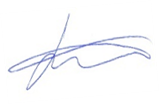 Главный инженер-энергетик				Краснощеков Д.П.Приложение №1   «УТВЕРЖДАЮ» Генеральный директорООО ТК «Новосибирский»_________________ Сорокин И.В. «____» ________________ 2024 г.ТЕХНИЧЕСКОЕ ЗАДАНИЕ на проектно-изыскательские, строительно-монтажные и поставку здания тентового склада для тепличного комплекса «Новосибирский» по адресу: Россия, НСО, с. Толмачёво, ул. Советская 140.Разработал:Главный инженер–энергетик	________________	Краснощёков Д.П.СОГЛАСОВАНО:Зам. ГД по безопасности____________ Е.А. Чусов«УТВЕРЖДАЮ»Генеральный директор____________ И.В. Сорокин№ п/пНаименованиеСодержание основных данных и требований123Основание для проектированияРешение заказчикаИсходные данныеДанное техническое задание.Состав объекта (перечень реконструируемых зданий и сооружений)Строительство тентового каркасного здания склада ангарного типа для хранения различных материалов, оборудования, оснастки и т.д. Место постройки – земельный участок 54:19:034001:3798, принадлежащий ООО ТК «Новосибирский» на праве аренды/собственности.Выделение очередей, пусковых комплексов и этапов работ.Реконструкция предусматривается в один этап:Срок начала – 11.03.2024 г. Срок окончания – 30.06.2023 г. РазмерыТребуемый размер: 60х25 м2; площадь S = 1 500 м2; Высота стен – 2 м.См. предлагаемую планировку и отчёт по геологическим изысканиям.ГарантияСрок эксплуатации не менее 10 лет. Срок гарантии на поставляемое оборудование, материалы, работы – не менее 5 лет. Двери, проемы, ворота.Предложить проектом тип, материал и производителя дверей/ворот, согласно принятой планировки. Установить подъёмные секционные ворота размером 4х4 м с электроприводом с 2-х сторон склада, установить двери с 2-х сторон склада размером 2000х1000 мм.Покрытие стен и кровли.Определить проектом. Обосновать выбор того или оного решения и материала.Обеспечить герметичность соединения элементов покрытия кровли, стен, фронтонов. Также обеспечить герметичность стыков стен. Кровли и фронтонов между собой.ФундаментыРассчитать и определить проектом тип применяемых фундамента, на основании отчёта о геологических изысканиях по соседнему земельному участку 54:19:034001:3798. Обосновать предложенное решение.ПолыПредусмотреть проектом и рассчитать необходимую толщину и армирование бетонных полов для обеспечения возможности передвижения электропогрузчиков. Предложить альтернативные варианты покрытия. Система ливневой канализацииСброс на грунт с отводом в дренажный приямок.Система производственной канализацииНе предусматривать.Система отопления.Не предусматривать.Система внешнего энергоснабженияНе предусматривать.Система освещения Провести светотехнические расчёты и предложить проектное решение для обеспечения уровня освещенности на высоте 1 м от уровня пола – не менее 200 люкс.Система силового электрооборудования и дежурное освещениеПредложить проектом решение по установке ВРУ, ШР, групповой сети, выключателей и т.д. Обеспечить наличие не менее 4-х точек подключения к 1-но/3-х фазной сети не менее 16 А/фаза.Требование к товаруПоставляемый товар – должен быть новым товаром (товар, который не был в употреблении, в ремонте, в том числе который не был восстановлен, у которого не была осуществлена замена составных частей, не были восстановлены потребительские свойства).Качество товара соответствует государственным стандартам РФ и подтверждаться сертификатами соответствия или декларациями о соответствии.Материалы и оборудование сопровождаются документами, подтверждающими их качество и безопасность (сертификаты качества, сертификаты соответствия). Товар имеет технический паспорт, в котором указано: предназначение товара, заводской номер, правила безопасной эксплуатации. Подрядчик предоставляет Заказчику паспорт с серийными номерами.В течении гарантийного срока эксплуатации должно обеспечиваться сохранение рабочих характеристик и геометрических размеров конструкций/покрытия, степени натяжки тросов или др. удерживающих элементов без дополнительного обслуживания.Предоставить сертификаты на применяемые материалы и оборудование.ПримечанияУказать конкурентные преимущества предложенных решений в сравнении существующими альтернативными компаниями и вариантами изготовления.